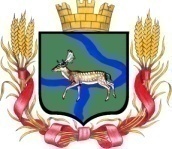 Администрация Еланского городского поселения Еланского муниципального района Волгоградской области __________________________________________________________________ПОСТАНОВЛЕНИЕ 06 декабря 2023г. № 396      О предоставлении разрешения на условно разрешенный вид использования земельного участка для ведения личного подсобного хозяйства по адресу: Волгоградская область, Еланский район, р.п. Елань, ул. Строительная, д.12В соответствии  со  статьей 39  Градостроительного кодекса Российской Федерации,  Федеральным законом от 6 октября 2003 г. N 131-ФЗ "Об общих принципах организации местного самоуправления в Российской Федерации", на  основании заключения  о  результатах публичных  слушаний  от 13 ноября 2023г., руководствуясь Уставом Еланского городского поселения Еланского муниципального района Волгоградской области,ПОСТАНОВЛЯЕТ:     1.Предоставить Администрации Еланского городского поселения разрешение  на  условно разрешенный вид использования земельного участка для ведения личного подсобного хозяйства по адресу: Волгоградская область, Еланский район, р.п. Елань, ул. Строительная, д. 12, 2.Настоящее постановление вступает в силу со дня его обнародования
и подлежит размещению на сайте Администрации Еланского городского поселения Еланского муниципального района Волгоградской области.И.о. главы администрацииЕланского городского поселенияЕланского муниципального районаВолгоградской области                                                                          М.В.Башкирова